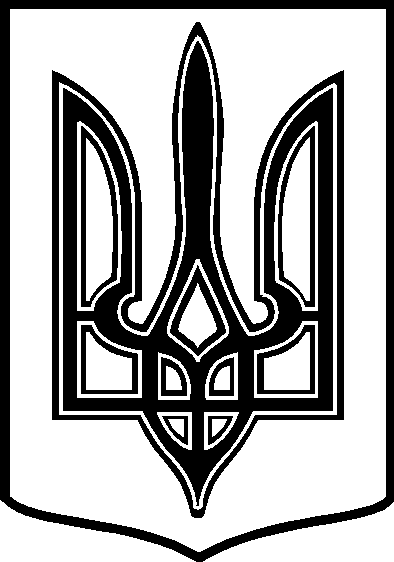 У К Р А Ї Н АТАРТАЦЬКА    СІЛЬСЬКА    РАДАЧЕЧЕЛЬНИЦЬКОГО  РАЙОНУ       ВІННИЦЬКОЇ    ОБЛАСТІРІШЕННЯ № 315  13.12.2018 року                                                                           22 сесія 7 скликанняс.ТартакПро організацію  громадських робіт по Тартацькій сільській раді у 2019 році .     З метою організації громадських робіт , відповідно до п.б ст.34 та п.22 ч.1 ст.26 Закону України „ Про місцеве самоврядування в Україні « , ч.3 ст.31 Закону  України  « Про зайнятість населення»,  Постановою Кабінету Міністрів України від 20.03.2013 року № 175 « Про затвердження Порядку організації громадських  та інших робіт тимчасового характеру» зі змінами внесеними Постановою Кабінету міністрів № 541 від 29.07.2015 року, листа Чечельницького районного центру зайнятості № 03-19/1306 від 30.11.2017 року    Сільська  рада      В И Р І Ш И ЛА  :1.Затвердити     види  громадських  робіт  по Тартацькій сільській раді у 2019 році , які     мають  тимчасовий  характер , і для їх організації не можуть бути використані постійні робочі      місця та вакансії , можуть виконуватися на умовах неповного робочого дня ,  мають економічну ,       соціальну та  екологічну користь для громади , надають можливість тимчасового       працевлаштування  безробітних  на роботи , що не потребують додаткової  спеціальної , освітньої      та кваліфікаційної підготовки   / згідно з  Додатком  №1   /.2.  Затвердити  перелік  підприємств  , установ та організацій за участю яких планується         організація громадських робіт  ( згідно з додатком №2)3. Для фінансування організації громадських робіт передбачити в сільському бюджеті кошти      в сумі  66.209  тис. грн.. 4. Проінформувати територіальний орган державної служби зайнятості про види громадських     робіт,перелік їх виконавців та обсяги фінансування таких робіт .5.Фінансування організації інших робіт тимчасового характеру здійснюється за рахунок коштів     Місцевого бюджету роботодавців та інших джерел , не заборонених законодавством. 6. Контроль за виконанням даного рішення залишаю за собою          СІЛЬСЬКИЙ  ГОЛОВА :                                                 В.В. ДЕМЧЕНКО 